                   Befogadó nyilatkozat önkéntes munkához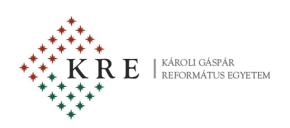 a Károli Gáspár Református Egyetem által alapított Károli Gáspár Ösztöndíj2017/2018-es tanév tavaszi félévében benyújtandó pályázatához I. A pályázó adatai: Név: ______________________________________________________________________________________Neptun-kód:________________________________________________________________________________Születési hely, dátum: ________________________________________________________________________Kar:_______________________________________________________________________________________Szak(ok): __________________________________________________________________________________Évfolyam:__________________________________________________________________________________E-mailcím, telefonszám: ______________________________________________________________________II. A megpályázott önkéntes munkával kapcsolatos adatok:Befogadó felsőoktatási intézmény: KRE ……………………………Kar Fogadó intézet, szervezeti egység neve: __________________________________________________________Fogadó személy neve: ________________________________________________________________________A megpályázott feladatkör:______________________________________________________________________________________________________________________________________________________________A megpályázott önkéntes munka időtartama összesen: 30 óra     /    55 óra / 80 óra
Alulírott ________________________________________________ támogatom, hogy a pályázó hallgatót a II. pontban meghatározott helyen és időtartamban önkéntes munkát végezzen. Kelt: _________________________ _________________________fogadó személy aláírása III. Dékáni/Szervezeti egység vezető hozzájárulás:A KRE …………………………………………….. Kara vállalja, hogy fent nevezett hallgató részére a 2018. március … / és 2018. szeptember 07. közötti időtartamban biztosítja az önkéntes munka lehetőségét.Kelt: _________________________ 					_________________________ 										dékán aláírása /								szervezeti egység vezetőjének aláírása  